Colegio San Manuel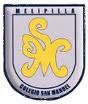 		Asignatura: Cs Naturales		Profesor: Fernanda Pozo A. 		Curso:  2° año básico GUIA  N° 2 DE APOYO AL HOGAR CIENCIAS NATURALESFECHA: Marzo – Abril 2020Con el material recopilado en las clases del 06 y del 08 de abril elabora un resumen del sistema respiratorio, pegando la imagen y escribiendo la función junto a la imagen de cada órgano. No olvides escribir el título y tu nombre completo. Envía tu trabajo al correo ferpozo78@gmail.comOBJETIVOS DE APRENDIZAJE:Identificar la ubicación y explicar la función de algunas partes del cuerpo que son fundamentales para vivir: corazón, pulmones, estómago, esqueleto y músculos.HABILIDADES / DESTREZAS:Explorar, observar, describir a los principales sistemas y órganos del cuerpo humano.Explorar, observar y formular inferencias y predicciones en forma guiada, sobre objetos y eventos del entorno.INDICACIONES GENERALES:- Busca un lugar tranquilo y luminoso para trabajar. -Trabaja con  tu texto  y sigue las indicaciones.- Cuida tu letra, redacción y ortografía-Una vez finalizada la actividad debes revisar tus respuestas y realizar una autoevaluación sobre lo aprendido.INDICACIONES GENERALES:- Busca un lugar tranquilo y luminoso para trabajar. -Trabaja con  tu texto  y sigue las indicaciones.- Cuida tu letra, redacción y ortografía-Una vez finalizada la actividad debes revisar tus respuestas y realizar una autoevaluación sobre lo aprendido.Clase Lunes 30: Realiza el modelo experimental de la página 8. (Recomiendo usar una botella desechable de medio litro que tenga una estructura firme para que el globo no la hunda.)  Una vez  elaborado el experimento dibujarlo  en tu cuaderno.Clase Miércoles 01: Responde las siguientes preguntas:1 A qué sistema corresponde el modelo elaborado?2  A qué estructuras corresponden los globos?3 Sabes que es el diafragma y como funciona? Clase Lunes 06: Observa el vídeo sobre  el sistema respiratorio enviado por WhatsApp. Responde las preguntas del libro de actividades. Actividad 2 "Los órganos  y sus funciones" de las páginas  6 y 7.Desarrolla en el libro de actividades solo la página 8 Clase Miércoles 08:  Busca imágenes de los siguientes órganos: 1 pulmones2 tráquea3 diafragma4 tórax o caja torácica. Investiga las funciones de cada uno de los órganos de los que buscaste las imágenes.